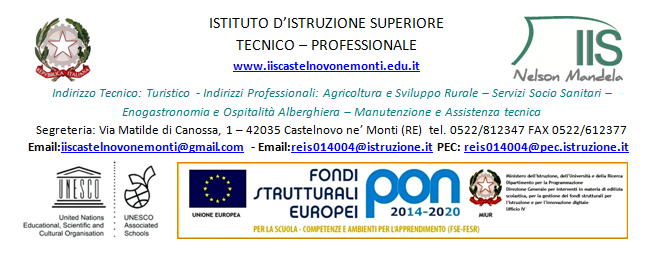 									Castelnovo ne’ Monti, 28/11/2019DETERMINA DIRIGENZIALEOGGETTO:	Determina a contrarre per acquisto attrezzatura per cucina.CIG = ZD02AE06B8.IL DIRIGENTE SCOLASTICOVisto		il D.P.R. 8 marzo 1999, n. 275;Visto		il D.Lgs 30 marzo 2001, n. 165;Vista		la Legge 13 luglio 2015, n. 107;Visto		il D.Lgs 18 aprile 2016, n. 50;Visto		il D.Lgs 25 maggio 2016, n. 97;CONSIDERATA	la Delibera del Consiglio ANAC del 26 ottobre 2016, N. 1097 – Linee Guida n. 4; 	Visto 		il D.Lgs 19 aprile 2017, n. 56;Visto		il D.I. 28 agosto 2018, n. 129;CONSIDERATO	in particolare l’Art. 44;CONSIDERATO	in particolare l’Art. 4 c. 4 del D.I. 28 agosto 2018, n. 129;Vista 		la delibera del Consiglio d’Istituto di approvazione del Programma Annuale Esercizio finanziario corrente;RILEVATA	la necessità di acquistare ulteriori N. 10 bacinelle gastr. All. 1/1 he 182;CONSIDERATO	che a seguito di richiesta di preventivo per la fornitura a 3 ditte specializzate per un primo ordine del materiale;CONSTATATO	che la ditta S.E.T. srl di Reggio Emilia (RE) ha presentato miglior offerta al riguardo ed è già stato fatto un primo ordine;Sentito	il parere del Consiglio d’Istituto;DETERMINAArt. 1Tutto quanto in premessa indicato fa parte integrante e sostanziale del presente provvedimento.Art. 2Si delibera di affidare l’acquisto dell’attrezzatura alla ditta SET srl  Via Majakovskij, 12 (zona Annonaria) - 42124 Reggio Emilia (RE)Art. 3L’importo della spesa è determinato in €. 113,60 + Iva 22%  per un totale di €. 138,59La spesa sarà imputata, nel Programma Annuale, sull’Attività che presenta adeguata copertura.Art. 4Ai sensi dell’Art. 31 del D.Lgs n. 50/2016 e ss.mm.ii. e dell’Art. 5 della Legge 7 agosto 1990, n. 241 viene individuato quale Responsabile del Procedimento il Dirigente Scolastico Dott.ssa Monica Giovanelli.			                                                                               Il Dirigente Scolastico								 (Dott.ssa Monica Giovanelli)(Firma autografa  sostituita  a  mezzo stampaai sensi dell’art.3 comma 2 del D.L.vo 39/93)